Proiect „UE”privind stabilirea unor norme detaliate referitoare la cerințele minime vizând punctele de control și posturile de control la frontieră În temeiul art. 49 alin. (1) și (2), art. 50, art. 51 alin. (1), art. 56 lit. b), art. 57 alin. (4), art. 58 alin. (2), (3) și (4) din Legea nr. 82/2024 privind controalele oficiale în domeniul agroalimentar (Monitorul Oficial al Republicii Moldova, 2024, nr. 199-201, art. 265), Guvernul HOTĂRĂȘTE: Se aprobă:Regulamentul privind normele pentru cazurile și condițiile în care se pot efectua controale de identitate și controale fizice vizând anumite mărfuri la punctele de control și în care se pot efectua controale documentare la distanță de posturile de control la frontieră, conform anexei nr. 1;Regulamentul privind normele specifice referitoare la desemnarea punctelor de control și la cerințele minime pentru posturile de control la frontieră, conform anexei nr. 2;Regulamentul privind notificarea prealabilă a transporturilor de anumite categorii de animale și de mărfuri care intră în țară, conform anexei nr. 3;Regulamentul de stabilire a unor norme detaliate privind cerințele minime vizând posturile de control la frontieră, inclusiv centrele de inspecție, precum și formatul, categoriile și abrevierile care trebuie utilizate în lista posturilor de control la frontieră și a punctelor de control, conform anexei nr. 4.Prezenta hotărâre intră în vigoare la data de 08.05.2026.Controlul asupra executării prezentei hotărâri se pune în sarcina Agenției Naționale pentru Siguranța Alimentelor.PRIM-MINISTRU							Dorin RECEANContrasemnează:Viceprim-ministru,Ministrul agriculturii și industriei alimentare							Vladimir BOLEAAnexa nr. 1la Hotărârea Guvernuluinr.   /2024Regulamentul privind normele pentru cazurile și condițiile în care se pot efectua controale de identitate și controale fizice vizând anumite mărfuri la punctele de control și în care se pot efectua controale documentare la distanță de posturile de control la frontierăPrezentul Regulament transpune Regulamentul delegat (UE) 2019/2123 al Comisiei din 10 octombrie 2019 de completare a Regulamentului (UE) 2017/625 al Parlamentului European și al Consiliului în ceea ce privește normele pentru cazurile și condițiile în care se pot efectua controale de identitate și controale fizice vizând anumite mărfuri la punctele de control și în care se pot efectua controale documentare la distanță de posturile de inspecție la frontieră, CELEX: 02019R2123-20220101, publicat în Jurnalul Oficial al Uniunii Europene L 321 din 12.12.2019, astfel cum a fost modificat prin Regulamentul delegat (UE) 2021/2305 al Comisiei din 21 octombrie 2021.CAPITOLUL IDISPOZIŢII GENERALE1. Prezentul regulament stabilește norme pentru cazurile și condițiile în care autoritatea competentă efectuează:1) controale de identitate și controale fizice la alt punct de control decât postul de control la frontieră vizând:a) transporturile de plante, produse vegetale și alte obiecte prevăzute la art. 72 alin. (1) și la art. 74 alin. (2) și transporturile de plante, produse vegetale și alte obiecte care fac obiectul unei măsuri de urgență prevăzute în actele aprobate în conformitate cu art. 28 alin. (1), art. 30 alin. (1), art. 40 alin. (3), art. 41 alin. (3), art. 49 alin. (1), art. 53 alin. (3) și (4) și art. 54 alin. (3) și (4) din Legea nr. 422/2023 privind măsurile de protecție împotriva organismelor dăunătoare plantelor;b) transporturi de plante, produse vegetale și alte obiecte menționate la litera a) care fac obiectul controalelor oficiale la posturile de control la frontieră în temeiul art. 34 din Legea nr. 237/2023 privind producția ecologică și etichetarea produselor ecologice;c) transporturile de alimente și de hrană pentru animale de origine non-animală, care fac obiectul măsurilor prevăzute în actele aprobate în temeiul art. 45 alin. (1) lit. d), e) și f) din Legea nr. 82/2024 privind controalele oficiale în domeniul agroalimentar, inclusiv cele care fac obiectul controalelor oficiale la posturile de control la frontieră în temeiul art. 34 din Legea nr. 237/2023 privind producția ecologică și etichetarea produselor ecologice;2) controale documentare efectuate la distanță de un post de control la frontieră vizând transporturile de:a) plante, produse vegetale și alte obiecte prevăzute la art. 72 alin. (1) și la art. 74 alin. (2) din Legea nr. 422/2023 privind măsurile de protecție împotriva organismelor dăunătoare plantelor;b) plante, produse vegetale și alte obiecte menționate la litera a) care fac obiectul controalelor oficiale la posturile de control la frontieră în temeiul art. 34 din Legea nr. 237/2023 privind producția ecologică și etichetarea produselor ecologice.2. Autoritatea competentă situată la distanță de postul de control la frontieră, inclusiv la un alt punct de control decât postul de control la frontieră, efectuează operațiuni în timpul și în urma controalelor documentare, de identitate și fizice, în conformitate cu normele detaliate privind operațiunile care trebuie efectuate în timpul și în urma controalelor documentare, de identitate și fizice asupra animalelor și bunurilor care fac obiectul controalelor oficiale la posturile de control la frontieră, aprobate de Guvern. 3. În sensul prezentului regulament, se definesc următoarele noțiuni principale:controale privind siguranța alimentelor și a hranei pentru animale - controale oficiale efectuate pentru verificarea conformității cu normele prevăzute la art. 1 alin. (2) lit. a) și c) din Legea nr. 82/2024 privind controalele oficiale în domeniul agroalimentar;controale fitosanitare - controale oficiale efectuate pentru verificarea conformității cu normele prevăzute la art. 1 alin. (2) lit. g) din Legea nr. 82/2024 privind controalele oficiale în domeniul agroalimentar;controale ale producției ecologice - controale oficiale menționate la pct. 2 din Regulamentul privind importul și exportul produselor ecologice, aprobat prin Hotărârea Guvernului nr. /2024 cu privire la importul și exportul produselor ecologice (nr. unic: 460/MAIA/2024).CAPITOLUL IICONTROALE DE IDENTITATE ȘI CONTROALE FIZICE EFECTUATE LA ALTE PUNCTE DE CONTROL DECÂT POSTURILE DE CONTROL LA FRONTIERĂSecțiunea 1 Condiții pentru efectuarea controalelor de identitate și a controalelor fizice la alt punct de control decât postul de control la frontieră4. Controalele de identitate și controalele fizice, destinate pentru verificarea conformității cu prevederile normative privind siguranța alimentelor, siguranța hranei pentru animale și măsurile de protecție împotriva organismelor dăunătoare plantelor, pot fi efectuate la un alt punct de control decât un post de control la frontieră, atunci când: 1) operatorul a furnizat notificarea prealabilă în conformitate cu art. 54 alin. (3) sbp. 1) din Legea nr. 82/2024 privind controalele oficiale în domeniul agroalimentar sau postul de control la frontieră a indicat în documentul sanitar comun de intrare (în continuare - DSCI) punctul de control unde trebuie efectuate controalele de identitate și cele fizice;2) rezultatul verificărilor documentare efectuate de către postul de control la frontieră este satisfăcător;3) postul de control la frontieră a înregistrat în DSCI autorizația de a transfera transportul la punctul de control;4) înainte ca transportul să părăsească postul de control la frontieră, operatorul a notificat punctul de control, unde trebuie efectuate controalele de identitate și cele fizice, ora preconizată a sosirii transportului și mijloacele de transport, prin completarea și depunerea unui DSCI separat în sistemul de gestionare a informațiilor pentru controalele oficiale (în continuare - IMSOC);5) operatorul a efectuat transportul de la postul de control la frontieră la punctul de control, sub supraveghere vamală, fără ca mărfurile să fie descărcate în timpul transportului;6) operatorul a asigurat faptul că transportul este însoțit la punctul de control de o copie a DSCI menționat la sbp. 3), pe suport de hârtie sau în format electronic;7) operatorul a asigurat faptul că:a) transporturile de plante, produse vegetale și alte obiecte prevăzute la art. 72 alin. (1) și la art. 74 alin. (2) și transporturile de plante, produse vegetale și alte obiecte care fac obiectul unei măsuri de urgență prevăzute în actele aprobate în conformitate cu art. 28 alin. (1), art. 30 alin. (1), art. 40 alin. (3), art. 41 alin. (3), art. 49 alin. (1), art. 53 alin. (3) și (4) și art. 54 alin. (3) și (4) din Legea nr. 422/2023 privind măsurile de protecție împotriva organismelor dăunătoare plantelor și transporturile de alimente și hrană de origine non-animală pentru animale, prevăzute la art. 45 alin. (1) lit. e) și f) din Legea nr. 82/2024 privind controalele oficiale în domeniul agroalimentar sunt însoțite la punctul de control de o copie autentificată a certificatelor oficiale menționate la art. 48 alin. (1), emise în conformitate cu art. 48 alin. (2) din Legea nr. 82/2024 privind controalele oficiale în domeniul agroalimentar;b) transporturile de alimente și hrană pentru animale de origine non-animală care fac obiectul măsurilor prevăzute în actele aprobate în temeiul art. 45 alin. (1) lit. e) și f) din Legea nr. 82/2024 privind controalele oficiale în domeniul agroalimentar sunt însoțite la punctul de control de o copie autentificată a rezultatelor analizelor de laborator, efectuate de autoritățile competente din țara de origine sau de expediere;8) operatorul a indicat numărul de referință al DSCI menționat la sbp. 3) în declarația vamală depusă la autoritățile vamale în scopul transferului transportului către punctul de control și a păstrat o copie a respectivului DSCI la dispoziția autorităților vamale, astfel cum se prevede la art. 163 din Codul vamal nr. 95/2021.5. Cerința privind copia autentificată, menționată la pct. 4 sbp. 7) lit. a) și b), care va însoți transportul, nu se aplică în cazul în care certificatele oficiale respective sau rezultatele analizelor de laborator au fost transmise în IMSOC de către autoritățile competente ale țării de origine sau de expediere sau au fost încărcate în IMSOC de către operator, iar postul de control la frontieră a verificat dacă ele corespund certificatelor originale sau rezultatelor originale ale analizelor de laborator.6. Dacă autoritatea competentă gestionează un sistem național existent care înregistrează rezultatele controalelor documentare, de identitate și fizice, pct. 4 sbp. 4) și 8) nu se aplică transporturilor care părăsesc postul de control la frontieră către un punct de control, cu condiția ca următoarele cerințe să fie îndeplinite:1) informațiile cu privire la momentul estimat al sosirii transportului la punctul de control și la tipul mijlocului de transport sunt disponibile în sistemul național existent;2) sistemul național existent îndeplinește următoarele condiții:a) asigură informarea la timp a autorităților vamale și a operatorului cu privire la autorizarea menționată la pct. 4 sbp. 3) și informarea postului de control la frontieră despre sosirea transportului la punctul de control;b) face schimb de date electronice cu IMSOC, inclusiv informații privind respingerea transporturilor și informații care permit identificarea clară a fiecărui transport, de exemplu printr-un număr de referință unic;c) asigură faptul că finalizarea DSCI menționată la pct. 4 sbp. 3) poate avea loc numai după schimbul de date electronice și confirmarea de către IMSOC.7. Autoritatea competentă poate efectua următoarele controale oficiale la un punct de control indicat în DSCI, altul decât postul de control la frontieră, cu excepția cazului în care în caseta 30 din certificatul de inspecție menționat la pct. 32 din Regulamentul privind importul și exportul produselor ecologice, aprobat prin Hotărârea Guvernului nr. /2024 cu privire la importul și exportul produselor ecologice (nr. unic: 460/MAIA/2024) a fost bifată căsuța „transportul nu poate fi pus în liberă circulație”:1) controale fitosanitare sub forma unor controale de identitate și a unor controale fizice în legătură cu transporturile de plante, produse vegetale și alte obiecte prevăzute la pct. 1 sbp. 1) lit. b);2) controale privind siguranța alimentelor și a hranei pentru animale sub forma unor controale de identitate și a unor controale fizice în legătură cu transporturile de alimente și de hrană pentru animale de origine non - animală prevăzute la pct. 1 sbp. 1) lit. c) care fac obiectul controalelor oficiale la posturile de control la frontieră în temeiul art. 34 din Legea nr. 237/2023 privind producția ecologică și etichetarea produselor ecologice.Secțiunea a 2-aCondiții pentru efectuarea controalelor producției ecologice sub forma unor controale de identitate și a unor controale fizice la alte puncte de control decât posturile de control la frontieră, în legătură cu transporturile de anumite produse care fac obiectul controalelor oficiale la posturile de control la frontieră 8. Autoritatea competentă efectuează controale ale producției ecologice sub forma unor controale de identitate și a unor controale fizice în legătură cu transporturile de plante, produse vegetale și alte obiecte prevăzute la pct. 1 sbp. 1) lit. b) și în legătură cu transporturile de alimente și de hrană pentru animale de origine non-animală menționate la pct. 1 sbp. 1) lit. c) care fac obiectul controalelor oficiale la posturile de control la frontieră în temeiul art. 34 din Legea nr. 237/2023 privind producția ecologică și etichetarea produselor ecologice, la punctul de control indicat în certificatul de control, altul decât postul de control la frontieră, dacă sunt îndeplinite următoarele condiții:1) punctul de control la care urmează să fie efectuate controalele producției ecologice sub forma unor controale de identitate și a unor controale fizice a fost indicat în certificatul de control fie de către operatorul responsabil de transport atunci când a transmis o notificare prealabilă în conformitate cu pct. 10 din Regulamentul privind importul și exportul produselor ecologice, aprobat prin Hotărârea Guvernului nr. /2024 cu privire la importul și exportul produselor ecologice (nr. unic: 460/MAIA/2024), fie de către postul de control la frontieră;2) rezultatul controalelor producției ecologice sub forma unor controale documentare efectuate de postul de control la frontieră este satisfăcător;3) postul de control la frontieră a înregistrat în caseta 26 din certificatul de inspecție autorizația de a transfera transportul la punctul de control;4) postul de control la frontieră a înregistrat în DSCI autorizația de a transfera transportul la un punct de control pentru controalele privind siguranța alimentelor și a hranei pentru animale sub forma unor controale de identitate și a unor controale fizice sau pentru controalele fitosanitare sub forma unor controale de identitate și a unor controale fizice, după caz;5) înainte ca transportul să părăsească postul de control la frontieră, postul de control la frontieră responsabilă de controalele producției ecologice informează punctul de control responsabil de controalele producției ecologice cu privire la sosirea transportului prin prezentarea în Sistemul informațional, stabilit de Guvern, a certificatului de control;6) operatorul a efectuat transportul de la postul de control la frontieră la punctul de control sub supraveghere vamală, fără ca mărfurile să fie descărcate în timpul transportului;7) operatorul s-a asigurat că transporturile de plante, produse vegetale și alte obiecte prevăzute la pct. 1 sbp. 1) lit. b) și transporturile de alimente și de hrană pentru animale de origine non-animală prevăzute la pct. 1 sbp. 1) lit. c) care fac obiectul controalelor oficiale la posturile de control la frontieră, în temeiul art. 34 din Legea nr. 237/2023 privind producția ecologică și etichetarea produselor ecologice, sunt însoțite la punctul de control de o copie a certificatului de control, în conformitate cu pct. 52 din Regulamentul privind importul și exportul produselor ecologice, aprobat prin Hotărârea Guvernului nr. /2024 cu privire la importul și exportul produselor ecologice (nr. unic: 460/MAIA/2024);8) operatorul a indicat numărul de referință al certificatului de control în declarația vamală depusă la autoritățile vamale în scopul transferului transportului la punctul de control și a păstrat o copie a certificatului respectiv la dispoziția autorităților vamale, astfel cum este prevăzut la art. 163 din Codul vamal nr. 95/2021.9. Cerința prevăzută la pct. 8 sbp. 7) ca transportul să fie însoțit de o copie a certificatului de control nu se aplică în cazul în care certificatul respectiv a fost emis în TRACES de către autoritatea de control sau de către organismul de control din țara de origine sau de expediere sau a fost încărcat în TRACES de către operator, iar postul de control la frontieră a verificat că acesta corespunde certificatului de control original.Secțiunea a 3-aControale de identitate și fizice, vizând transporturile de alimente și de hrană pentru animale de origine non-animală, efectuate în alt punct de controldecât postul de control la frontieră10. Controalele de identitate și controalele fizice care vizează transporturile de alimente și de hrană pentru animale de origine non-animală, prevăzute la pct. 1 sbp. 1) lit. c), sunt efectuate la un alt punct de control decât postul de control la frontieră dacă: 1) operatorul responsabil de transport a solicitat postului de control la frontieră să efectueze controale de identitate și controale fizice la punctul de control care a fost desemnat pentru categoria de mărfuri a transportului, iar postul de control la frontieră permite transferul transportului la punctul de control;2) postul de control la frontieră a decis efectuarea controalelor de identitate și a celor fizice la punctul de control care a fost desemnat pentru categoria de mărfuri a transportului în cauză, iar operatorul nu are obiecții cu privire la această decizie.11. Controalele de identitate și controalele fizice menționate la pct. 10 se efectuează de către postul de control la frontieră, dacă:1) nu există o permisiune din partea postului de control la frontieră, astfel cum este prevăzut la pct. 10 sbp. 1);2) operatorul se opune deciziei de a transfera transportul la punctul de control prevăzut la pct. 10 sbp. 2).12. Autoritatea competentă efectuează controale de identitate și controale fizice în legătură cu transporturile de alimente și de hrană pentru animale de origine non-animală, prevăzute la pct. 1 sbp. 1) lit. c), care fac obiectul controalelor oficiale la posturile de control la frontieră în temeiul art. 34 din Legea nr. 237/2023 privind producția ecologică și etichetarea produselor ecologice, la un alt punct de control decât postul de control la frontieră în cazul în care, suplimentar la condițiile prevăzute la pct. 10:1) operatorul responsabil de transport a solicitat transferul la un punct de control atât pentru controalele privind siguranța alimentelor și a hranei pentru animale sub forma unor controale de identitate și a unor controale fizice, cât și pentru controalele producției ecologice sub forma unor controale de identitate și a unor controale fizice;2) în cazul în care transportul este selectat de postul de control la frontieră atât pentru controalele privind siguranța alimentelor și a hranei pentru animale sub forma unor controale de identitate și a unor controale fizice, cât și pentru controalele producției ecologice sub forma unor controale de identitate și a unor controale fizice, postul de control la frontieră a autorizat sau a decis un astfel de transfer, după caz, în legătură cu toate controalele respective. Controalele respective se efectuează la același punct de control, care trebuie desemnat pentru categoria de mărfuri din transport.13 În cazul în care transporturile sunt transferate la un punct de control în conformitate cu pct. 12, postul de control la frontieră, responsabil pentru controalele privind siguranța alimentelor și a hranei pentru animale, înregistrează transferul în DSCI, iar postul de control la frontieră responsabil pentru controalele producției ecologice, înregistrează transferul în certificatul de control.Secțiunea a 4-aControale de identitate și cele fizice, vizând transporturile de plante, produse vegetale și alte obiecte, efectuate în alt punct de control decât postul de control la frontieră14. Controalele de identitate și cele fizice pot fi efectuate în alt punct de control decât postul de control la frontieră pentru transporturile care conțin:1) plante, produse vegetale și alte obiecte prevăzute la art. 72 alin. (1) și la art. 74 alin. (2) din Legea nr. 422/2023 privind măsurile de protecție împotriva organismelor dăunătoare plantelor;2) plante, produse vegetale și alte obiecte care fac obiectul unei măsuri de urgență prevăzute în actele aprobate în conformitate cu art. 28 alin. (1), art. 30 alin. (1), art. 40 alin. (3), art. 41 alin. (3), art. 49 alin. (1), art. 53 alin. (3) și (4) și art. 54 alin. (3) și (4) din Legea nr. 422/2023 privind măsurile de protecție împotriva organismelor dăunătoare plantelor;3) plante, produse vegetale și alte obiecte prevăzute la sbp. 1) și 2) care fac obiectul controalelor oficiale la posturile de control la frontieră în temeiul art. 34 din Legea nr. 237/2023 privind producția ecologică și etichetarea produselor ecologice.15. Controalele de identitate și controalele fizice prevăzute la pct. 14 sunt efectuate de către autoritatea competentă în alt punct de control decât postul de control la frontieră dacă se aplică oricare dintre următoarele:1) operatorul responsabil de transport a solicitat postului de control la frontieră să se efectueze controale de identitate și controale fizice la un punct de control care a fost desemnat pentru categoria de mărfuri a acestui transport, iar postul de control la frontieră autorizează transferul transportului la punctul de control;2) autoritatea competentă de la postul de control la frontieră a decis efectuarea controalelor de identitate și a celor fizice la un punct de control care a fost desemnat pentru categoria de mărfuri a transportului în cauză, iar operatorul nu are obiecții cu privire la această decizie.16. Controalele de identitate și controalele fizice prevăzute la pct. 14 se efectuează de către postul de control la frontieră dacă se aplică oricare dintre următoarele:1) nu există o permisiune din partea postului de control la frontieră, astfel cum este prevăzut la pct. 15 sbp. 1);2) operatorul se opune deciziei de a transfera transportul la punctul de control prevăzut la pct. 15 sbp. 2).17. În ceea ce privește plantele, produsele vegetale și alte obiecte prevăzute la pct.14 sbp. 3), se efectuează controale de identitate și controale fizice la un alt punct de control decât un post de control la frontieră în cazul în care, pe lângă una dintre condițiile prevăzute la pct. 15, se aplică următoarele:1) operatorul responsabil de transport a solicitat transferul la un punct de control atât pentru controalele fitosanitare, cât și pentru controalele producției ecologice sub forma unor controale de identitate și a unor controale fizice;2) în cazul în care transportul este selectat de postul de control la frontieră atât pentru controalele fitosanitare, cât și pentru controalele producției ecologice sub forma unor controale de identitate și a unor controale fizice, postul de control la frontieră a permis sau a decis un astfel de transfer, după caz, în legătură cu aceste controale. Controalele respective se efectuează la același punct de control, care trebuie desemnat pentru categoria de mărfuri din transport și trebuie să fie situat în spațiul în care transportul urmează să fie pus în liberă circulație.18. În cazul în care transporturile sunt transferate la un punct de control în conformitate cu pct. 17, postul de control la frontieră responsabil pentru controalele fitosanitare, înregistrează transferul în DSCI, iar postul de control la frontieră responsabil pentru controalele producției ecologice, înregistrează transferul în certificatul de control.Secțiunea a 5-aCondiții specifice pentru controalele de identitate și fizice efectuate în alt punct de control decât postul de control la frontieră, vizând transporturile de plante, produse vegetale și alte obiecte19. Controalele de identitate și cele fizice pot fi efectuate la un punct de control, pentru transporturile prevăzute la pct. 14, cu condiția ca operatorul să asigure faptul că ambalajele sau mijloacele de transport ale încărcăturilor sunt închise sau sigilate astfel încât, în timpul transferului lor la punctul de control, să nu poată cauza infestarea sau infectarea altor plante, produse vegetale sau a altor obiecte cu organisme dăunătoare de carantină sau cu organisme dăunătoare reglementate care nu sunt de carantină, astfel cum este prevăzut la pct. 20 și la art. 30 alin. (1) din Legea nr. 422/2023 privind măsurile de protecție împotriva organismelor dăunătoare plantelor, iar în cazul zonelor protejate, cu organisme dăunătoare incluse în lista aprobată în temeiul art. 32 alin. (3) din aceeași lege. 20. Prin derogare de la pct. 19, postul de control la frontiera de intrare permite ca ambalajele sau mijloacele de transport ale încărcăturilor de plante, produse vegetale și alte obiecte să nu fie închise sau sigilate, dacă se aplică următoarele condiții:1) transportul este compus din lemn de conifere cultivat sau produs într-o zonă geografică a unei țări care are o frontieră terestră comună cu Republica Moldova și pentru care există informații că lemnul are același statut fitosanitar conform prevederilor normative naționale;2) transporturile de lemn de conifere sunt transportate la un punct de control situat în aceeași zonă ca și postul de control de la frontiera de intrare;3) transporturile de lemn de conifere nu implică un risc specific de răspândire a organismelor dăunătoare de carantină sau a organismelor dăunătoare care fac obiectul măsurilor aprobate în temeiul art. 30 alin. (1) din Legea nr. 422/2023 privind măsurile de protecție împotriva organismelor dăunătoare plantelor, în timpul transportului către punctul de control;4) înainte de a părăsi teritoriul statului de origine sau de expediere, autoritatea competentă se asigură că lemnul de acest tip este prelucrat în așa fel, încât să nu reprezinte un risc fitosanitar.21. La necesitate, în cazul aplicării prevederilor pct. 20, autoritatea competentă solicită țării de origine sau de expediere:1) informații referitoare la zona țării în cauză și la statutul fitosanitar al acestei zone;2) un raport privind volumul și rezultatele controalelor oficiale efectuate asupra lemnului de conifere în cauză.Secțiunea a 6-aOperațiuni în timpul și în urma controalelor de identitate și a controalelor fizice la alt punct de control decât postul de control la frontieră22. După ce postul de control la frontieră a autorizat sau a decis cu privire la transferul transportului la punctul de control indicat în DSCI, operatorul responsabil de transport nu prezintă transportul pentru controalele de identitate și cele fizice într-un punct de control diferit de cel indicat în DSCI, decât dacă postul de control la frontieră autorizează transferul transportului la un alt punct de control, în conformitate cu pct. 10 sbp. 1) și cu pct. 15 sbp. 1).23. Punctul de control confirmă postului de control la frontieră sosirea transportului prin completarea în IMSOC a DSCI prevăzut la pct. 4 sbp. 1).24. Punctul de control finalizează DSCI-ul separat, prevăzut la pct. 4 sbp. 4) sau, în cazul în care se aplică pct. 5, DSCI-ul prevăzut la pct. 4 sbp. 3), prin înregistrarea rezultatului controalelor de identitate și al celor fizice și a oricărei decizii privind transportul, luate în conformitate cu art. 53 din Legea nr. 82/2024 privind controalele oficiale în domeniul agroalimentar.25. Operatorul furnizează numărul de referință al DSCI finalizat, prevăzut la pct. 24, în declarația vamală depusă pentru transport la autoritățile vamale și păstrează o copie a respectivului DSCI la dispoziția autorităților vamale, ca document justificativ, astfel cum este prevăzut la art. 163 din Codul vamal nr. 95/2021.26. Dacă postul de control la frontieră, în termen de 15 zile de la data la care a autorizat transferul unui transport către punctul de control, nu a primit confirmarea sosirii transportului la punctul de control:1) verifică dacă transportul a ajuns la punctul de control;2) informează autoritatea vamală și alte autorități menționate la art. 68 alin. (1) din Legea nr. 82/2024 privind controalele oficiale în domeniul agroalimentar despre neconfirmarea sosirii transportului la destinație, în cazul în care verificarea prevăzută la sbp. 1) arată că transportul nu a ajuns la punctul de control;3) efectuează investigații suplimentare pentru a determina locația curentă a mărfurilor, în cooperare cu autoritățile vamale și cu alte autorități, astfel cum este prevăzut la art. 68 alin. (1) din Legea nr. 82/2024 privind controalele oficiale în domeniul agroalimentar.27. În ceea ce privește transporturile transferate la un punct de control pentru efectuarea controalelor producției ecologice sub forma unor controale de identitate și a unor controale fizice, punctul de control:1) informează postul de control la frontieră responsabil de controalele producției ecologice cu privire la sosirea transportului, prin intermediul TRACES;2) înregistrează în certificatul de control rezultatul controalelor producției ecologice sub forma unor controale de identitate și a unor controale fizice și decizia privind transportul respectiv, în conformitate cu pct. 17 și 18 din Regulamentul privind importul și exportul produselor ecologice, aprobat prin Hotărârea Guvernului nr. /2024 cu privire la importul și exportul produselor ecologice (nr. unic: 460/MAIA/2024).CAPITOLUL IIIControale documentare efectuate la distanță de un post de control la frontierăSecțiunea 1Controale documentare vizând transporturile de plante, produse vegetale și alte obiecte, efectuate la distanță de un post de control la frontieră28. Controalele documentare care vizează transporturile de plante, produse vegetale și alte obiecte, prevăzute la pct. 1 sbp. 2), care intră în țară, sunt efectuate:1) de către autoritatea competentă situată la distanță de postul de control la frontieră sau la un alt punct de control decât postul de control la frontieră, care este situată în aceeași zonă ca și postul de control de la frontiera de sosire a transportului, dacă transporturile sosesc la un post de control la frontieră,;2) de către autoritatea competentă de la punctul de intrare în țară, în cazul în care transporturile fac obiectul unei frecvențe reduse, astfel cum este prevăzut în normele menționate la art. 1 alin. (2) lit. g) din Legea nr. 82/2024 privind controalele oficiale în domeniul agroalimentar și ajung la un alt punct de intrare decât postul de control la frontieră.Secțiunea a 2-aCondiții pentru efectuarea controalelor documentare vizând transporturile de plante, produse vegetale și alte obiecte la distanțăde un post de control la frontieră29. La efectuarea controalelor documentare prevăzute la pct. 28 trebuie respectate următoarele condiții:1) autoritatea competentă menționată la pct. 28 efectuează controale documentare vizând:a) certificatele oficiale și rezultatele testelor de laborator încărcate în IMSOC de către postul de control de la frontiera de sosire a transportului;b) certificatele oficiale și rezultatele testelor de laborator încărcate în IMSOC de către operator, în cazul în care postul de control la frontieră a verificat dacă ele corespund certificatelor originale sau rezultatelor originale ale testelor de laborator;c) certificatele oficiale și rezultatele testelor de laborator transmise în IMSOC de către autoritățile competente ale țărilor de origine sau de expediere; d) certificatele oficiale originale, în cazul în care autoritățile competente menționate la pct. 28 fac parte din postul de control la frontieră desemnat, astfel cum este prevăzut la pct. 12 din anexa nr. 2.e) certificatul de inspecție menționat în Regulamentul privind importul și exportul produselor ecologice, aprobat prin Hotărârea Guvernului nr. /2024 cu privire la importul și exportul produselor ecologice (nr. unic: 460/MAIA/2024), în ceea ce privește plantele, produsele vegetale și alte obiecte prevăzute la pct. 14 sbp. 3);2) operatorul transportă încărcătura de la postul de control la frontieră la punctul de control, în vederea efectuării controalelor de identitate și a celor fizice, doar atunci când autoritățile competente menționate la pct. 28 au informat postul de control la frontieră că rezultatele controalelor documentare corespund prevederilor legale.30. În cazul în care transporturile de plante, produse vegetale și alte obiecte urmează să fie aduse de operator la un punct de control pentru efectuarea controalelor de identitate și a celor fizice, se aplică prevederile Secțiunilor 1, 2, 4 și 5 din Capitolul al II-lea.31. Un transport de plante, produse vegetale și alte obiecte poate fi transportat de către operator de la postul de control la frontieră până la un punct de control pentru efectuarea controalelor documentare, cu condiția ca punctul de control să fie supravegheat de autoritatea competentă ca și postul de control la frontieră.  Anexa nr. 2la Hotărârea Guvernuluinr.   /2024Regulamentul privind normele specifice referitoare la desemnarea punctelor de control și la cerințele minime pentru posturile de control la frontierăPrezentul Regulament transpune Regulamentul delegat (UE) 2019/1012 al Comisiei din 12 martie 2019 de completare a Regulamentului (UE) 2017/625 al Parlamentului European și al Consiliului prin derogare de la normele privind desemnarea punctelor de inspecție și de la cerințele minime pentru posturile de inspecție la frontieră, CELEX: 32019R1012, publicat în Jurnalul Oficial al Uniunii Europene L 165/4 din 21.06.2019.CAPITOLUL IDISPOZIŢII GENERALE1. Prezentul regulament stabilește norme privind:1) redesemnarea unui post de control la frontieră sau a unui punct de control, altul decât un post de control la frontieră, în cazul în care desemnarea a fost parțial retrasă;2) posturile de control la frontieră situate la o altă distanță decât în vecinătatea punctului de intrare în țară din cauza unor constrângeri geografice specifice;3) desemnarea posturilor de control la frontieră pentru importurile de bușteni neprelucrați, de cherestea și de așchii de lemn pentru a ține seama de constrângerile geografice specifice.CAPITOLUL IIRedesemnarea unui post de control la frontieră sau a unui punct de control, altul decât un post de control la frontieră, în urma retragerii parțiale a desemnării sale2. În vederea implementării art. 57 alin. (4) din Legea nr. 82/2024 privind controalele oficiale în domeniul agroalimentar, în cazul în care la solicitarea autorității competente, Guvernul a retras desemnarea unui post de control la frontieră sau a unui punct de control, altul decât un post de control la frontieră, astfel cum este prevăzut la art. 51 alin. (1) sbp. 1) din aceeași lege. Pentru anumite categorii de animale sau mărfuri, ca urmare a nerespectării cerințelor minime prevăzute la art. 58 alin. (1) din aceeași lege sau a normelor detaliate privind cerințele minime prevăzute în anexa nr. 4 la prezenta hotărâre, autoritatea competentă propune Guvernului redesemnarea respectivului post de control la frontieră sau respectivului punct de control (în continuare - redesemnare), în conformitate cu pct. 3-6.3. Înainte de redesemnare, postul de control la frontieră sau respectivul punct de control notifică autoritatea competentă în privința măsurilor pe care le-a luat pentru a remedia neconformitatea cu cerințele minime prevăzute la art. 58 alin. (1) din Legea nr. 82/2024 privind controalele oficiale în domeniul agroalimentar.4. În termen de o lună de la data primirii notificării, autoritatea competentă evaluează dacă măsurile luate sunt suficiente pentru a asigura conformitatea cu cerințele minime și, în această perioadă, informează Guvernul cu privire la rezultatul evaluării sale.5. Guvernul decide în privința redesemnării numai în cazul în care a determinat că măsurile luate de postul de control la frontieră sau respectivul punct de control sunt suficiente pentru a asigura conformitatea cu cerințele minime.6. Redesemnarea în conformitate cu pct. 5 se poate efectua numai în termen de doi ani de la data retragerii parțiale a desemnării prevăzute la pct. 2. După expirarea respectivei perioade de doi ani, redesemnarea poate avea loc numai în conformitate cu art. 57 alin. (1) din Legea nr. 82/2024 privind controalele oficiale în domeniul agroalimentar.CAPITOLUL IIIPosturi de control la frontieră situate la o altă distanță decât în imediata vecinătate a punctului de intrare în țară7. Posturile de control la frontieră pot fi situate la o altă distanță decât în imediata vecinătate a punctului de intrare în țară, dacă:1) acest fapt este necesar din cauza unor constrângeri geografice specifice, prevăzute la pct. 8 și2) condițiile prevăzute la pct. 9 sunt îndeplinite.8. Constrângerile geografice sunt de natura de a împiedica sau restricționa efectuarea eficientă a controalelor oficiale și a altor activități oficiale și constau în una sau mai multe dintre următoarele:1) puncte de intrare cu o configurație geografică care impune constrângeri majore asupra sistemului de transport;2) puncte de intrare care fac obiectul inundațiilor recurente în anumite perioade ale anului;3) cheiuri temporare;4) transport feroviar de animale și mărfuri care face necesară localizarea postului de control la frontieră la prima oprire sau5) puncte de intrare fără terenuri adecvate care să permită localizarea postului de control la frontieră și a instalațiilor sale în imediata lui vecinătate.9. În cazul în care se decide desemnarea a unui sau mai multor posturi de control la frontieră prevăzute la pct. 7, desemnarea este condiționată de respectarea următoarelor condiții:1) distanța de la postul de control la frontieră până la punctul de intrare în țară este proporțională cu necesitatea de a depăși constrângerile geografice și2) postul de control la frontieră și punctul de intrare se află în competența autorității vamale, astfel încât transporturile să poată fi deplasate de la punctul de intrare la posturile de control la frontieră fără a fi plasate și manipulate în cadrul unui regim vamal.10. Postul de control la frontieră este situat la o distanță suficientă de unitățile sau de locurile în care se află sau sunt crescute sau cultivate animale, plante, produse vegetale sau alte obiecte susceptibile de a fi infectate cu agenți ai unor boli transmisibile sau contaminate cu dăunători.CAPITOLUL IVScutiri pentru posturile de control la frontieră în cazul importului de bușteni neprelucrați, de cherestea și de așchii de lemn11. Scutirea prevăzută la pct. 12 se aplică posturilor de control la frontieră care, din cauza lungimii mari a liniei de coastă sau a frontierelor cu statele vecine, operează doar în momentul efectuării controalelor asupra transporturilor de bușteni neprelucrați, de cherestea și de așchii de lemn (în continuare - posturile de control la frontiera în cauză).12. Guvernul poate desemna posturile de control la frontiera în cauză și le poate scuti de obligațiile prevăzute la art. 58 alin. (1) lit. a), c) și f) din Legea nr. 82/2024 privind controalele oficiale în domeniul agroalimentar, sub rezerva îndeplinirii următoarelor condiții:1) sunt aprobate măsuri pentru a preveni, în orice moment, orice intrare nedetectată în țară a transporturilor de bușteni neprelucrați, de cherestea și de așchii de lemn;2) postul de control la frontieră în cauză are acces la un număr suficient de angajați cu calificări corespunzătoare sub forma unei echipe mobile de control oficial a autorității competente, care poate să ajungă la postul de control la frontieră în cauză înainte de sosirea transporturilor, în vederea efectuării controalelor oficiale vizând buștenii neprelucrați, cheresteaua și așchiile de lemn;3) echipa mobilă de control oficial a autorității competente furnizează sau are acces imediat la:a) echipamente, sedii și alte facilități prevăzute la art. 58 alin. (1) lit. c) din Legea nr. 82/2024 privind controalele oficiale în domeniul agroalimentar șib) tehnologia și echipamentele menționate la art. 58 alin. (1) lit. f) din Legea nr. 82/2024 privind controalele oficiale în domeniul agroalimentar.Anexa nr. 3la Hotărârea Guvernuluinr.   /2024Regulamentulprivind notificarea prealabilă a transporturilor de anumite categorii de animale și de mărfuri care intră în țarăPrezentul Regulament transpune Regulamentul de punere în aplicare (UE) 2019/1013 al Comisiei din 16 aprilie 2019 privind notificarea prealabilă a transporturilor de anumite categorii de animale și de mărfuri care intră în Uniune, CELEX: 32019R1013, publicat în Jurnalul Oficial al Uniunii Europene L 165/8 din 21.06.2019.1. Operatorul responsabil de un transport care se încadrează în categoriile de animale și de mărfuri prevăzute la art. 45 alin. (1) din Legea nr. 82/2024 privind controalele oficiale în domeniul agroalimentar transmite o notificare prealabilă postului de control la frontieră atunci când sosește prima dată în Republica Moldova, cu cel puțin o zi lucrătoare înainte de sosirea preconizată a transportului.2. În cazul în care constrângerile logistice împiedică respectarea termenului menționat, postul de control la frontieră aplică o perioadă de notificare prealabilă de cel puțin patru ore înainte de sosirea preconizată a transportului.3. În cazul importului de bușteni neprelucrați, de cherestea și de așchii de lemn, postul de control la frontieră desemnat în conformitate cu pct. 12 din anexa nr. 2, se aplică o perioadă de notificare prealabilă de până la cinci zile lucrătoare înainte de sosirea preconizată a unor astfel de transporturi.Anexa nr. 4la Hotărârea Guvernuluinr.   /2024Regulamentul de stabilire a unor norme detaliate privind cerințele minime vizând posturile de control la frontieră, inclusiv centrele de inspecție, precum și formatul, categoriile și abrevierile care trebuie utilizate în lista posturilor de control la frontieră și a punctelor de controlPrezentul Regulament transpune Regulamentul de punere în aplicare (UE) 2019/1014 al Comisiei din 12 iunie 2019 de stabilire a unor norme detaliate privind cerințele minime vizând posturile de inspecție la frontieră, inclusiv centrele de inspecție, precum și formatul, categoriile și abrevierile care trebuie utilizate în lista posturilor de inspecție la frontieră și a punctelor de control, CELEX: 32019R1014, publicat în Jurnalul Oficial al Uniunii Europene L 165/10 din 21.06.2019.CAPITOLUL IDISPOZIŢII GENERALE1. Prezentul regulament stabilește prevederi referitoare la:1) normele detaliate comune privind cerințele minime pentru infrastructura, echipamentele și documentația posturilor de control la frontieră și ale punctelor de control, altele decât posturile de control la frontieră;2) normele detaliate specifice privind cerințele minime vizând posturile de control la frontieră desemnate pentru categoriile de animale și de bunuri prevăzute la art. 45 alin. (1) lit. a) și b) din Legea nr. 82/2024 privind controalele oficiale în domeniul agroalimentar;3) normele detaliate privind cerințele minime vizând centrele de inspecție;4) formatul, categoriile, abrevierile și alte informații pentru întocmirea listei posturilor de control la frontieră și a punctelor de control, altele decât posturile de control la frontieră.2. În sensul prezentului regulament, se definesc următoarele noțiuni principale:bunuri ambalate - bunurile introduse în orice tip de ambalaj care protejează complet bunurile pentru a preveni eventualele scurgeri și pierderi de conținut;centru de inspecție - facilitate separată înființată în cadrul unui post de control la frontieră și creată în scopul efectuării controalelor oficiale și a altor activități oficiale ce implică animale și bunuri care se încadrează în sfera de cuprindere a desemnării respectivului post de control la frontieră;ungulate înseamnă ungulate astfel cum sunt definite la pct. 2 din Hotărârea Guvernului nr. 189/2014 pentru aprobarea Normei sanitar-veterinare privind sănătatea animală la importul și tranzitul anumitor ungulate vii;ecvidee înregistrate înseamnă ecvidee înregistrate astfel cum sunt definite la pct. 2 din Hotărârea Guvernului nr. 699/2018 pentru aprobarea Normei sanitar-veterinare privind condițiile de sănătate la circulația și importul de ecvidee.CAPITOLUL IICERINȚE MINIME COMUNE ȘI SPECIFICE PRIVIND POSTURILE DE CONTROL LA FRONTIERĂSecțiunea 1Cerințe minime comune privind posturile de control la frontierăSubsecțiunea 1Infrastructura posturilor de control la frontieră3. Posturile de control la frontieră desemnate pentru categoriile de animale și de bunuri prevăzute la art. 45 alin. (1) din Legea nr. 82/2024 privind controalele oficiale în domeniul agroalimentar dispun de următoarele facilități:1) zone sau săli în care urmează să fie descărcate animalele și bunurile. Astfel de zone trebuie să fie protejate cu un acoperiș, cu excepția cazurilor menționate la pct. 6;2) săli de inspecție sau zone de inspecție dotate cu o instalație de alimentare cu apă caldă și rece și facilități pentru spălarea și uscarea mâinilor;3) zone sau hale în care sunt adăpostite animalele și zone sau hale de depozitare, inclusiv hale destinate depozitării în condiții de refrigerare, în cazul în care acest lucru este adecvat pentru categoria de bunuri pentru care a fost desemnat postul de control la frontieră; 4) acces la toalete dotate cu facilități pentru spălarea și uscarea mâinilor.4. Halele prevăzute la pct. 3 se prevăd cu pereți, pardoseli și tavane ușor de curățat și dezinfectat, cu drenaj și cu lumină naturală sau artificială corespunzătoare.5. Zonele prevăzute la pct. 3 sunt ușor de curățat, posedă un sistem de drenare și lumină naturală sau artificială corespunzătoare.6. Cerința ca zonele de descărcare să fie protejate cu un acoperiș, astfel cum se prevede la pct. 3 sbp. 1), nu se aplică în cazurile:1) transporturilor care nu sunt expediate în containere, care conțin produse pescărești destinate consumului uman;2) transporturilor de subproduse de origine animală, precum lâna, proteinele animale prelucrate în vrac, dejecțiile animaliere nesolide sau guano; 3) transporturilor de cantități mari de bunuri în vrac prevăzute la art. 45 alin. (1) lit. c), d) și e) din Legea nr. 82/2024 privind controalele oficiale în domeniul agroalimentar.7. Facilitățile prevăzute la pct. 3 sbp. 1) și 2) nu sunt necesare pentru efectuarea controalelor oficiale și a altor activități oficiale vizând lichidele în vrac de origine animală și non-animală.8. Autoritatea competentă poate scuti posturile de control la frontieră, care au fost desemnate pentru categoriile de bunuri menționate la art. 45 alin. (1) lit. c) din Legea nr. 82/2024 privind controalele oficiale în domeniul agroalimentar, de la respectarea următoarelor cerințe:1) să dispună de o instalație de alimentare cu apă caldă și rece și de facilități pentru spălarea și uscarea mâinilor, astfel cum este prevăzut la pct. 3 sbp. 2); 2) să dispună de hale cu tavane ușor de dezinfectat, astfel cum este prevăzut la pct. 4.9. Facilitățile prevăzute la pct. 3 sbp. 1), 2) și 3) nu se utilizează și pentru alte categorii de bunuri prevăzute la art. 45 alin. (1) din Legea nr. 82/2024 privind controalele oficiale în domeniul agroalimentar dacă se utilizează pentru produse de origine animală și produse compuse.10. Facilitățile menționate la pct. 3 sbp. 1), 2) și 3) nu se utilizează și pentru produse alimentare de origine non-animală dacă se referă la materiale germinative și subproduse de origine animală.11. Exceptând de la cerințele prevăzute la pct. 9 și 10, posturile de control la frontieră pot partaja utilizarea facilităților menționate la pct. 3 sbp. 1), 2) și 3) pentru:1) posturile de control la frontieră care au fost desemnate numai pentru categorii de bunuri ambalate; 2) posturile de control la frontieră care au fost desemnate pentru categorii de bunuri ambalate și neambalate, la îndeplinirea următoarelor condiții:a) autoritatea competentă efectuează o evaluare a riscurilor pentru posturile de control la frontieră prin care demonstrează modul în care poate fi asigurată evitarea contaminării încrucișate și pun în aplicare măsurile identificate pentru evaluarea riscurilor în vederea prevenirii unei astfel de contaminări încrucișate; b) autoritatea competentă asigură o separare în timp între activitățile de manipulare a diferitelor transporturi de bunuri neambalate și între activitățile de manipulare a transporturilor de bunuri neambalate și ambalate, la fel curăță și dezinfectează facilitățile prevăzute la pct. 3 sbp. 1), 2) și 3).12. Pct. 11 nu se aplică facilităților menționate la pct. 3 sbp. 4) în cazul în care facilitățile respective sunt utilizate pentru depozitarea subproduselor de origine animală în vrac.13. Autoritatea competentă responsabilă de postul de control la frontieră poate permite utilizarea, sub controlul și monitorizarea sa, a unor facilități comerciale de depozitare a bunurilor prevăzute la art. 45 alin. (1) din Legea nr. 82/2024 privind controalele oficiale în domeniul agroalimentar, cu condiția ca facilitățile respective să se afle în imediata vecinătate a postului de control la frontieră și să se afle în competența aceleiași autorități vamale. Astfel de facilități comerciale de depozitare pot fi utilizate pentru a efectua verificări ale identității și controale fizice asupra produselor de origine non-animală, cu condiția ca aceste facilități să respecte cerințele minime prevăzute în prezentul regulament.14. Bunurile depozitate în conformitate cu pct. 13 se întrunesc condițiile igienice și se identifică prin coduri de bare sau prin alte mijloace electronice sau prin etichetare. În cazul în care există posibilitatea ca bunurile să prezinte un risc pentru sănătatea oamenilor, a animalelor și a plantelor sau, în cazul OMG-urilor și al produselor de protecție a plantelor și pentru mediu, ele trebuie să fie depozitate într-o hală separată care poate fi încuiată sau în spații separate printr-un panou de protecție de alte bunuri depozitate în facilitatea comercială de depozitare.15. Depozitarea în mijlocul de transport în care au fost aduse bunurile la postul de control la frontieră poate fi permisă, sub controlul autorității competente, în cazul posturilor de control la frontieră situate pe căile rutiere, feroviare sau în porturi.16. Autoritatea competentă informează Guvernul cu privire la orice necesitate de modificare a infrastructurii sau a funcționării unui post de control la frontieră sau a unui centru de inspecție în cadrul postului menționat, în cazul în care modificarea respectivă necesită o actualizare a informațiilor furnizate Guvernului în conformitate cu art. 57 alin. (1) din Legea nr. 82/2024 privind controalele oficiale în domeniul agroalimentar.Subsecțiunea a 2-aEchipamentele și documentația posturilor de control la frontieră17. Posturile de control la frontieră au acces la:1) echipamente destinate cântăririi transporturilor în cazul în care utilizarea lor este relevantă pentru categoriile de animale și bunuri pentru care a fost desemnat postul de control la frontieră;2) echipamente pentru descărcarea, deschiderea și examinarea transporturilor;3) echipamente de curățare și dezinfectare și instrucțiuni pentru utilizarea lor sau un sistem documentat de curățare și dezinfectare în cazul în care curățarea și dezinfectarea sunt servicii prestate de agenți din afara postului de control la frontieră; 4) echipamente pentru depozitarea temporară a eșantioanelor la o temperatură controlată, până la expedierea lor la laborator și recipiente corespunzătoare pentru transportul lor.18. Halele de inspecție sau zonele de inspecție, după caz, pentru categoriile de animale și bunuri pentru care au fost desemnate puncte de inspecție la frontieră se echipează cu:1) o masă cu suprafață netedă, lavabilă, ușor de curățat și dezinfectat;2) un termometru pentru măsurarea temperaturii de la suprafața și din interiorul bunurilor;3) echipamente de dezghețare;4) echipamente de eșantionare; 5) bandă pentru sigilat și sigilii numerotate sau etichete marcate clar pentru a asigura trasabilitatea.19. În cazul în care este necesar, pentru a asigura integritatea eșantioanelor prelevate în cadrul controalelor oficiale, se pun la dispoziție instrucțiuni detaliate privind prelevarea de eșantioane pentru analiza și transportul acestor eșantioane la laboratorul oficial desemnat.Secțiunea a 2-aCerințe specifice minime pentru posturile de control la frontierăSubsecțiunea 1Posturi de control la frontieră desemnate pentru categorii de animale20. Suplimentar cerințelor prevăzute în pct. 3-19, posturile de control la frontieră care au fost desemnate pentru animalele prevăzute la art. 45 alin. (1) litera a) din Legea nr. 82/2024 privind controalele oficiale în domeniul agroalimentar dispun de următoarele dotări:1) vestiar cu cabine de duș;2) zone sau hale pentru descărcarea animalelor menționate la pct. 3 sbp. 1) care să dispună de suficient spațiu, lumină și ventilație;3) echipamente pentru hrănirea și adăparea animalelor;4) facilități de depozitare pentru hrana destinată animalelor, pentru așternut și dejecții animaliere sau existența unor acorduri cu un furnizor extern care pune la dispoziție aceste facilități;5) zone sau hale în care sunt adăpostite animalele, pentru a separa următoarele categorii de animale pentru care este desemnat postul de control la frontieră:a) ungulate, altele decât ecvideele înregistrate;b) ecvidee înregistrate; șic) alte animale, altele decât ungulatele (dar care includ ungulatele destinate grădinilor zoologice);6) hale sau zone de inspecție prevăzute cu echipamente de limitare a mișcărilor și echipamente necesare pentru efectuarea examenului clinic; 7) bandă de acces dedicată sau alte modalități pentru a scurta perioadele inutile de așteptare pentru animale, înainte de a ajunge în zona de descărcare.21. Facilitățile menționate la pct. 20 sbp. 2), 3), 5), 6) și 7) se proiectează, se construiesc, se întrețin și se exploatează astfel încât să se evite vătămarea și suferința inutilă a animalelor și să le ofere siguranță.22. Facilitățile menționate la pct. 20 sbp. 1), 2), 3), 5) și 6) constituie o unitate de lucru integrată și întreagă.23. Facilitățile menționate la pct. 20 nu se utilizează pentru efectuarea controalelor oficiale și a altor activități oficiale vizând transporturile de animale destinate comerțului în interiorul țării, dar pot fi utilizate pentru efectuarea controalelor oficiale și a altor activități oficiale vizând transporturile de animale destinate exportului sau care sunt destinate pentru a traversa spațiul Uniunii Europene, după trecerea prin teritoriul unei alte țări, cu condiția să fie îndeplinite următoarele:1) autoritatea competentă efectuează o evaluare a riscurilor pentru posturile de control la frontieră prin care demonstrează modul în care poate fi asigurată evitarea contaminării încrucișate și pun în aplicare măsurile identificate pentru evaluarea riscurilor, în vederea prevenirii unei astfel de contaminări încrucișate; 2) autoritatea competentă asigură o separare în timp între activitățile de manipulare a transporturilor de animale destinate exportului sau care sunt destinate pentru a traversa spațiul Uniunii Europene, după trecerea prin teritoriul unei alte țări și a oricărui alt transport de animale care intră în țară. În perioada rămasă în urma separării în timp, facilitățile utilizate pentru manipularea transporturilor de animale se curăță și se dezinfectează.24. Facilitățile menționate la pct. 20 sbp. 2), 3), 5) și 6) nu se utilizează în comun cu categoriile de bunuri menționate la art. 45 alin. (1) din Legea nr. 82/2024 privind controalele oficiale în domeniul agroalimentar.Subsecțiunea a 2-aPosturile de control la frontieră desemnate pentru categorii de produse de origine animală, subproduse de origine animală, materiale germinative, produse compuse, fân și paie25. Suplimentar cerințelor prevăzute în pct. 3-19, posturile de control la frontieră care au fost desemnate pentru categoriile de bunuri prevăzute la art. 45 alin. (1) lit. b) din Legea nr. 82/2024 privind controalele oficiale în domeniul agroalimentar:1) sunt dotate cu hale de inspecție menționate la art. 3 alin. (1) lit. (b), echipate cu facilități pentru a menține, dacă este necesar, un mediu cu temperatură controlată;2) în cazul în care au fost desemnate pentru categorii de bunuri refrigerate, congelate și la temperatura ambiantă, pot depozita simultan bunurile respective la fiecare categorie de temperatură corespunzătoare, până la primirea rezultatelor analizelor de laborator, a testelor sau a diagnosticului sau până la primirea rezultatelor controalelor efectuate de autoritatea competentă; 3) dispun de vestiare.26. Facilitățile prevăzute la pct. 25 constituie o unitate de lucru integrată și întreagă.27. Facilitățile prevăzute la pct. 25 nu se utilizează pentru efectuarea controalelor oficiale și a altor activități oficiale vizând transporturile de bunuri destinate comerțului în interiorul țării. Aceste facilitățile pot fi utilizate pentru efectuarea controalelor oficiale și a altor activități oficiale vizând transporturile de bunuri destinate exportului sau care sunt destinate pentru a traversa spațiul Uniunii Europene, după trecerea prin teritoriul unei alte țări, cu condiția să fie îndeplinite următoarele:1) autoritatea competentă efectuează o evaluare a riscurilor pentru posturile de control la frontieră prin care demonstrează modul în care poate fi asigurată evitarea contaminării încrucișate și pun în aplicare măsurile identificate în evaluarea riscurilor pentru prevenirea unei astfel de contaminări încrucișate; 2) autoritatea competentă asigură o separare în timp între activitățile de manipulare a transporturilor de bunuri destinate exportului sau care sunt destinate pentru a traversa spațiul Uniunii Europene, după trecere prin teritoriul unei alte țări și a oricărui alt transport de bunuri care intră în țară. În perioada rămasă în urma separării în timp, facilitățile utilizate pentru manipularea transporturilor de bunuri se curăță și se dezinfectează.28. Cerințele menționate la pct. 25, 26 și 27 nu se aplică pentru efectuarea controalelor oficiale și a altor activități oficiale vizând lichidele de origine animală și non-animală în vrac.29. Broaștele vii, peștii vii și nevertebratele vii care sunt destinate consumului uman, precum și ouăle pentru incubație și momelile de pescuit pot fi inspectate la punctele de control la frontieră care au fost desemnate pentru categoriile de bunuri prevăzute la art. 45 alin. (1) lit. b) din Legea nr. 82/2024 privind controalele oficiale în domeniul agroalimentar.CAPITOLUL IIILISTELE POSTURILOR DE CONTROL LA FRONTIERĂ ȘI ALE PUNCTELOR DE CONTROL30. La furnizarea informațiilor referitoare la posturile de control la frontieră este utilizat formatul prevăzut în anexa nr. 1 la prezentul regulament 31. La elaborarea listelor posturilor de control la frontieră și a punctelor de control, în conformitate cu art. 51 alin. (2) din Legea nr. 82/2024 privind controalele oficiale în domeniul agroalimentar, se utilizează abrevierile și specificațiile prevăzute în anexa nr. 2 la prezentul regulament.32. Listele posturilor de control la frontieră și ale punctelor de control se însoțesc de o notă explicativă care conține abrevierile și specificațiile prevăzute în anexa nr. 2 la prezentul regulament.CAPITOLUL IVCERINȚE APLICABILE CENTRELOR DE INSPECȚIEȘI DISPOZIȚII TRANZITORII33. Posturile de control la frontieră pot fi formate din unul sau mai multe centre de inspecție pentru efectuarea, dacă este necesar, a controalelor oficiale și a altor activități oficiale vizând categoriile de animale și bunuri care se încadrează în sfera de cuprindere a desemnării postului de control la frontieră.34. Centrele de inspecție respectă cerințele minime pentru posturile de control la frontieră, prevăzute la art. 58 alin. (1) din Legea nr. 82/2024 privind controalele oficiale în domeniul agroalimentar și normele detaliate privind cerințele minime din prezentul regulament.35. Cerințele prevăzute la art. 58 alin. (1) litera f) din Legea nr. 82/2024 privind controalele oficiale în domeniul agroalimentar nu se aplică centrelor de inspecție care au acces la tehnologia și echipamentele necesare pentru operarea sistemului de gestionare a informațiilor pentru controalele oficiale (IMSOC), prevăzut la art. 95 din legea prenotată, și altor sisteme automatizate de gestionare a informațiilor, disponibile într-o altă unitate din cadrul aceluiași post de control la frontieră.36. Centrele de inspecție trebuie:1) să se afle sub supravegherea aceleiași autorități vamale a postului de control la frontieră; 2) să se afle sub controlul autorității competente a postului de control la frontieră.37. În cazul în care, la solicitarea autorității competente, Guvernul desemnează un post de control la frontieră în conformitate cu art. 57 alin. (1) din Legea nr. 82/2024 privind controalele oficiale în domeniul agroalimentar, aceasta prezintă Guvernului toate informațiile relevante cu privire la centrele de inspecție înființate în cadrul postului respectiv de control la frontieră. 38. Autoritatea competentă înregistrează în listă toate centrele de inspecție împreună cu postul de control la frontieră relevant, desemnat în temeiul art. 57 alin. (1) din Legea nr. 82/2024 privind controalele oficiale în domeniul agroalimentar, în conformitate cu formatul stabilit în anexa nr. 1 la prezentul regulament. Aceste informații specifică, de asemenea, categoriile de animale și de bunuri care sunt controlate în centrele de inspecție.39. Autoritatea competentă solicită eliminarea centrelor de inspecție din lista prevăzută la pct. 38, în cazul în care acestea nu mai respectă dispozițiile pct. 34, 35 și 36 și informează Guvernul cu privire la necesitatea eliminării și la motivele luării acestei decizii.40. În cazul posturilor de control la frontieră, desemnate pentru bunurile menționate la art. 45 alin. (1) litera c) din Legea nr. 82/2024 privind controalele oficiale în domeniul agroalimentar, în conformitate cu art. 57 alin. (1) din legea prenotată și care nu dispun, la data intrării în vigoare a prezentei hotărâri, de zone sau hale de descărcare protejate de un acoperiș, se aplică pct. 3 sbp. 1) enunțul al doilea și pct. 5.Anexa nr. 1la Regulamentul de stabilire a unor norme detaliate privind cerințele minime vizând posturile de control la frontieră, inclusiv centrele de inspecție, precum și formatul, categoriile și abrevierile care trebuie utilizate în lista posturilor de control la frontieră și a punctelor de controlFormatul listelor posturilor de control la frontierăFormatul listelor punctelor de controlAnexa nr. 2la Regulamentul de stabilire a unor norme detaliate privind cerințele minime vizând posturile de control la frontieră, inclusiv centrele de inspecție, precum și formatul, categoriile și abrevierile care trebuie utilizate în lista posturilor de control la frontieră și a punctelor de controlSecțiunea 1Formatul, categoriile, abrevierile și alte informații pentru lista posturilor de control la frontieră și a punctelor de controlCâmpul nr. 1: Post de control la frontieră/punct de controlDenumirea postului de control la frontieră/punctului de controlCâmpul nr. 2: Datele de contact ale postului de control la frontieră și ale punctului de controlAdresa completăadresa de e-mailnumărul de telefonProgramul de lucru (obligatoriu numai pentru postul de control la frontieră)Site de internet (obligatoriu numai pentru postul de control la frontieră)Câmpul nr. 3:COD TRACES atribuitCâmpul nr. 4: Tipul de transport al postului de control la frontierăA - AeroportF - Cale feratăP - PortR - DrumCâmpul nr. 5: Centre de inspecție(A se reține faptul că un post de control la frontieră poate fi format din mai multe centre de inspecție)Denumirea centrului de inspecțieAdresa și datele de contactCâmpul nr. 6: Postul de control la frontieră și punctul de controlCategorii de animale și bunuri și specificațiiCâmpul nr. 7: Postul de control la frontieră și punctul de controlSpecificații suplimentare privind sfera de cuprindere a desemnării: text liber pentru a furniza specificațiile suplimentare (1).Secțiunea a 2-aAbrevieri și specificații aplicabile categoriilor de animale și de bunuri pentru care este desemnat postul de control la frontieră/punctul de control, inclusiv centrele de inspecțiePentru animalele prevăzute la art. 45 alin. (1) litera (a) din Legea nr. 82/2024 privind controalele oficiale în domeniul agroalimentarPentru produsele de origine animală, produsele compuse, materialele germinative, subprodusele de origine animală, fânul și paiele prevăzute la art. 45 alin. (1) lit. b) sau reglementate de condițiile sau măsurile prevăzute la art. 45 alin. (1) lit. d), e) sau f) din Legea nr. 82/2024 privind controalele oficiale în domeniul agroalimentarPentru plante, produse vegetale și alte produse prevăzute la art. 45 alin. (1) litera c) din Legea nr. 82/2024 privind controalele oficiale în domeniul agroalimentarPentru bunurile de origine non-animală prevăzute la art. 45 alin. (1) lit. d), e) sau f) din Legea nr. 82/2024 privind controalele oficiale în domeniul agroalimentar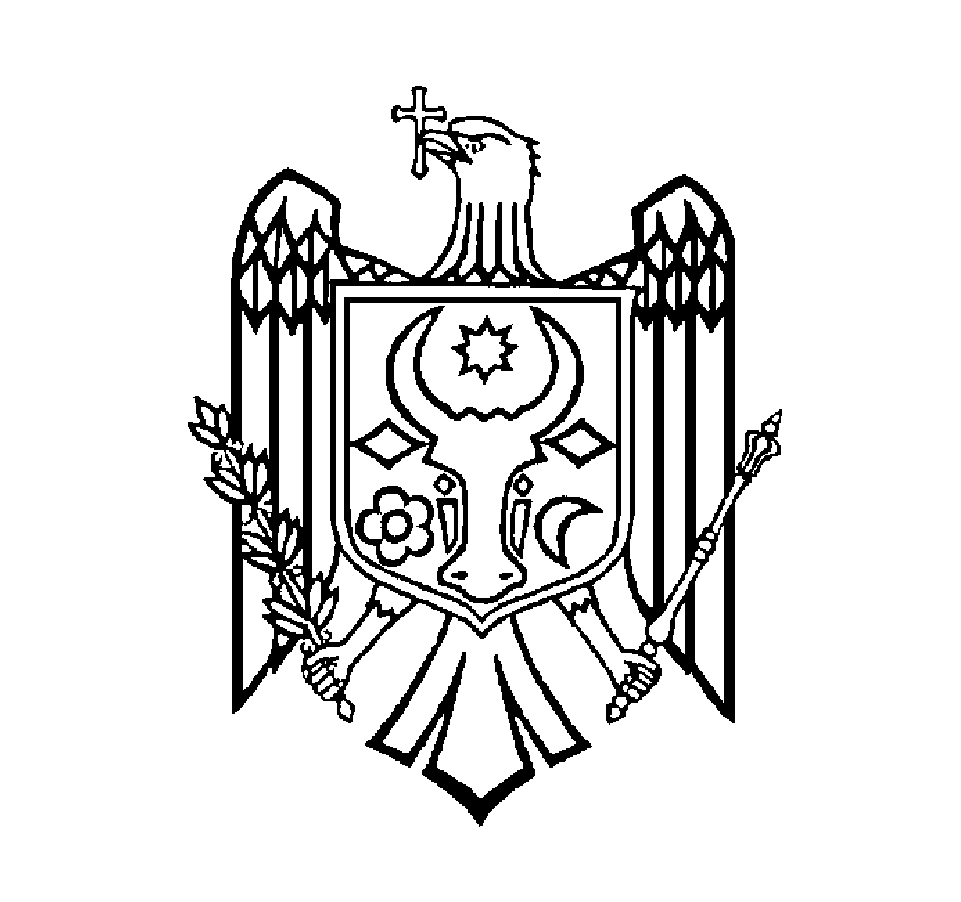 GUVERNUL  REPUBLICII  MOLDOVAHOTĂRÂRE nr. ____din                                        2024ChișinăuPostul de control la frontierăDate de contactCod TRACESTipul transportuluiCentre de inspecțieCategorii de animale și bunuri și specificațiiSpecificații suplimentare privind sfera de cuprindere a desemnării1.2.3.4.5.6.7.Punctul de controlDate de contactCod TRACESCategorii de animale și bunuri și specificațiiSpecificații suplimentare privind sfera de cuprindere a desemnării1.2.3.6.7.AbrevieriAbrevieriLAAnimale vii-UUngulate, altele decât ecvideele înregistrate-EEcvidee înregistrate-OAlte animale, altele decât ungulatele (această abreviere include ungulatele destinate grădinilor zoologice)SpecificațiiSpecificații(*)Suspendarea activității postului de control la frontieră și a punctului de control în conformitate cu art. 57 alin. (2) din Legea nr. 82/2024 privind controalele oficiale în domeniul agroalimentar(1)A se vedea specificații suplimentare în câmpul 7AbrevieriAbrevieriPOAProduse de origine animală, produse compuse, materiale germinative, subproduse de origine animală, fân și paie-HCProduse destinate consumului uman-NHCProduse cu altă destinație decât consumul uman-NTNu există cerințe privind temperatura-TProduse congelate/refrigerate-T(FR)Produse congelate-T(CH)Produse refrigerateSpecificațiiSpecificațiiSpecificații(*)Suspendarea activității postului de control la frontieră și a punctului de control în conformitate 57 alin. (2) din Legea nr. 82/2024 privind controalele oficiale în domeniul agroalimentarSuspendarea activității postului de control la frontieră și a punctului de control în conformitate 57 alin. (2) din Legea nr. 82/2024 privind controalele oficiale în domeniul agroalimentar(1)A se vedea specificații suplimentare în câmpul 7A se vedea specificații suplimentare în câmpul 7(2)Exclusiv produse ambalateExclusiv produse ambalate(3)Exclusiv produse pescăreștiExclusiv produse pescărești(4)Exclusiv lichide în vracExclusiv lichide în vracAbrevieriAbrevieriPPlantePPProduse vegetalePP(WP)Lemn și produse din lemnOOAlte produseSpecificațiiSpecificații(*)Suspendarea activității postului de control la frontieră și a punctului de control în conformitate cu art. 57 alin. (2) din Legea nr. 82/2024 privind controalele oficiale în domeniul agroalimentar(1)A se vedea specificații suplimentare în câmpul 7AbrevieriAbrevieriPNAOProduse de origine non-animală-HC(produse alimentare)Produse alimentare de origine non-animală reglementate de condițiile sau măsurile prevăzute la art. 45 alin. (1) literele d), e) sau f) din Legea nr. 82/2024 privind controalele oficiale în domeniul agroalimentar-NHC(hrană pentru animale)Hrană de origine non-animală pentru animale, reglementată de condițiile sau măsurile prevăzute la art. 45 alin. (1) literele d), e) sau f) din Legea nr. 82/2024 privind controalele oficiale în domeniul agroalimentar-NHC(altele)Produse de origine non-animală care nu sunt nici produse alimentare și nici hrană pentru animale-NTNu există cerințe privind temperatura-TProduse congelate/refrigerate-T(FR)Produse congelate-T(CH)Produse refrigerateSpecificațiiSpecificații(*)Suspendarea activității postului de control la frontieră și a punctului de control în conformitate cu art. 57 alin. (2) Legea nr. 82/2024 privind controalele oficiale în domeniul agroalimentar(1)A se vedea specificații suplimentare în câmpul 7(2)Exclusiv produse ambalate(4)Exclusiv lichide în vrac